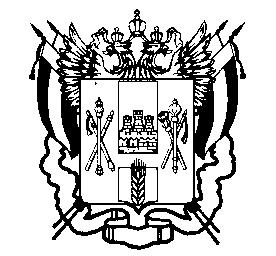 МИНИСТЕРСТВО ОБЩЕГО И ПРОФЕССИОНАЛЬНОГО ОБРАЗОВАНИЯРОСТОВСКОЙ ОБЛАСТИПРИКАЗ27.09.2007г.									№  1981г. Ростов-на-ДонуВ соответствии с постановлением Администрации области «О совершенствовании системы поощрений» от 15.08.2007  №330ПРИКАЗЫВАЮ: Утвердить   Положение   о   порядке   поощрения   Благодарственным письмом и приветственным адресом министерства   общего   и   профессионального   образования   Ростовской области  (Приложение  № 1).Утвердить форму представления на поощрение Благодарственным письмом министерства общего и профессионального образования Ростовской
области (Приложение № 2).Отделу кадровой и мобилизационной работы :    3.1. Довести     настоящий     приказ     до     сведения     руководителей
муниципальных       органов       управления       образованием        и
подведомственных образовательных учреждений;     3.2. Осуществлять    работу    по    награждению    работников    системы
образования исключительно в соответствии с утвержденным Положением. Признать     утратившим     силу     приказ     министерства     общего     и
профессионального образования области от 23.11.2006  № 2419.Контроль за исполнением настоящего приказа возложить на начальника управления организационно-методической и кадровой работы Маевского В.Ю.          Министр	И.А. ГуськовПодготовлен отделом  кадровой и мобилизационной работыПриложение № 1 к приказу министерства от 27.09.2007 № 1981ПОЛОЖЕНИЕо порядке поощрения Благодарственным письмом и приветственным адресом министерства общего и профессионального образования Ростовской областиОБЩИЕ ПОЛОЖЕНИЯ	1.1.Благодарственное письмо министерства общего и профессионального образования Ростовской  области  (далее  - Благодарственное письмо)  является  формой поощрения и стимулирования  труда  работников  образовательных  учреждений  и   органов управления образованием за заслуги и достижения в воспитании, образовании и науке.	1.2.Поощрению Благодарственным письмом подлежат работники областных государственных и муниципальных образовательных учреждений,   а  также   органов   управления образованием. В исключительных случаях    за   большой вклад в развитие и функционирование системы образования Ростовской области могут награждаться работники образовательных организаций иных форм собственности.	1.3.Поводом для поощрения работников Благодарственными письмами может являться профессиональный праздник Международный день учителя. В этом случае число представляемых к персональному награждению кандидатов не должно превышать 1%   от   общего   количества   работающих   в   сфере   образования   в   данном муниципальном  образовании или от общего числа работников образовательного учреждения, подведомственного министерству.	1.4.Поощрение Благодарственным письмом работников   образовательных учреждений может быть приурочено к празднованию юбилейной даты со дня создания учреждения – 40 и далее каждые 10 лет.	1.5.Поощрение  Благодарственным письмом работника может  быть  приурочено к юбилейной дате со дня рождения: 50, 55, 60 и далее каждые 10 лет.	1.6.Представления муниципальных органов управления образованием и ходатайства образовательных учреждений, подведомственных министерству, к указанным в п.п. 1.3 – 1.5 датам должны быть получены министерством не позднее, чем за 30  дней до даты события. В случае нарушения указанных сроков, поступившие материалы рассматриваются министерством в порядке очередности поступления.     1.7.Решение о поощрении принимает министр общего и профессионального образования Ростовской области или лицо, исполняющее его обязанности, в форме резолюции на ходатайстве или представления. Министерство вправе запросить от муниципального органа управления образованием или образовательного учреждения дополнительную информацию о любом кандидате для принятия обоснованного решения о поощрении.Министр или лицо, исполняющее его обязанности, вправе отклонить ходатайство или представление на поощрение. В этом случае в подведомственное образовательное учреждение (орган управления образованием), выдвинувшее кандидата, направляется мотивированный отказ в письменной форме.	1.8. В случае утраты Благодарственного письма при обстоятельствах, когда не было возможности их предотвратить, награжденным выдаются дубликаты. Дубликат выдается награжденному по его письменному заявлению на имя министра общего и профессионального образования Ростовской области с объяснением причин утраты, а также при наличии:ходатайства руководителя соответствующего муниципального органа управления образованием (для работников муниципальных образовательных учреждений, муниципальных органов управления образованием);ходатайства руководителя (для работников образовательных учреждений подведомственных министерству);служебной записки руководителя структурного подразделения или заместителя министра (для работников министерства).1.9.Приветственным адресом министерства общего и профессионального образования Ростовской области награждаются трудовые коллективы образовательных учреждений Ростовской области за большой вклад в развитие системы образования Ростовской области и достигнутые  высокие результаты.1.10. Трудовые коллективы образовательных учреждений поощряются приветственным адресом в связи с юбилейными датами со дня создания учреждения. Юбилейными датами является 40 и каждые последующие десять лет  со дня создания учреждения. 1.11. Решение о поощрении приветственным адресом принимает министр общего и профессионального образования Ростовской области или лицо, исполняющее его обязанности. 2. ПОРЯДОК ПООЩРЕНИЯ БЛАГОДАРСТВЕННЫМ ПИСЬМОМ МИНИСТЕРСТВА ОБЩЕГО И ПРОФЕССИОНАЛЬНОГО ОБРАЗОВАНИЯРОСТОВСКОЙ ОБЛАСТИ2.1.	Благодарственным письмом министерства награждаются работники образовательных учреждений, специалисты органов управления образованием, а также работники (гражданские служащие) министерства за:-	многолетний   высокопрофессиональный   и   плодотворный   труд   по
обучению   и   воспитанию   молодежи,   успехи   в   развитии   творческой
активности и трудолюбие;-	 высокий профессионализм, добросовестное и качественное исполнение
должностных обязанностей;-	внедрение в образовательный и воспитательный процессы новых форм и методов обучения и воспитания;-	развитие  научных исследований  и разработку учебно-методической
литературы по актуальным вопросам образования;-	 значительные успехи в учебе, творческой, общественной и спортивной
деятельности.Ходатайство о поощрении Благодарственным письмом готовится по месту основной работы кандидата органом самоуправления учреждения (педагогическим советом, советом школы и т.п.) или единолично руководителем  в соответствии с локальными актами, определяющими порядок работы учреждения либо учредительными документами. В обоих случаях ходатайство заверяется подписью руководителя и печатью организации.2.2.	Образовательные учреждения, подведомственные     муниципальному органу управления образованием, представляют в его адрес ходатайства о поощрении  Благодарственным письмом в  письменной форме  с  указанием  заслуг представленных к награждению кандидатов и выпиской из решения совета (в случае    коллегиального    выдвижения).   На основании    представленных ходатайств образовательных учреждений муниципальный орган управления образованием направляет в министерство представление по форме, приведенной в приложении, заверенное подписью руководителя и печатью этого органа.2.3. Форма ходатайства о поощрении произвольная в нем обязательно указываются следующие сведения:фамилия, имя, отчество кандидата (педагогического работника);заслуги, послужившие основанием к награждению кандидата;№  протокола  и дата  заседания   коллегиального   органа,   выдвинувшего кандидата (в случае коллегиального выдвижения).2.4.Образовательные учреждения, подведомственные министерству, направляют представления непосредственно в министерство по форме, приведенной в приложении, заверенные подписью руководителя и печатью учреждения.2.5 .Ходатайства от других образовательных организаций, направляемые в министерство, должны быть согласованы с руководителями этих организаций или их вышестоящих органов. Допускается подтверждение этого согласования соответствующей подписью и печатью непосредственно на представляемом ходатайстве.2.6. Ходатайство на поощрение Благодарственным письмом работников министерства направляется министру общего и профессионального образования Ростовской области руководителем соответствующего структурного подразделения в форме служебной записки с кратким обоснованием заслуг в образовательной сфере, согласованной в порядке, установленном регламентом министерства.2.7.	Основанием  для  поощрения  работников  могут  быть  юбилейные  даты, указанные в п.п. 1.4 и 1.5 настоящего Положения.2.8.	Вручение Благодарственного письма производится в торжественной обстановке по месту основной работы награждаемого руководителем учреждения или вышестоящим руководителем по ведомственной подчиненности. 2.9. В трудовую книжку и личное дело работника вносится соответствующая запись с указанием даты и номера приказа о поощрении.Приложение 2 к приказу министерства от 27.09.2007 № 1981Министру общего и профессионального образования Ростовской области И.А.ГуськовуПРЕДСТАВЛЕНИЕна поощрение Благодарственным письмомминистерства общего и профессионального образованияРостовской области(муниципальное образование или образовательное учреждение)
	   ходатайствует о поощрении(наименование муниципального органа управления образованием) Благодарственным письмом министерства общего и профессионального образования Ростовской областиза ________________________________________________________________(перечень заслуг награждаемых в соответствии с п.2.1 настоящего Положения)следующих работников:1.    Ф.И.О., должность, место работы, квалификационная категория, пед. стаж (для педагогических работников), выдвинут (а)(№ протокола и дата заседания коллегиального органа или должность, Ф.И.О. руководителя и дата выдвижения)2. 3.Руководитель органауправления образованием(образовательного учреждения)подписьФ.И.ОО поощрениях министерства